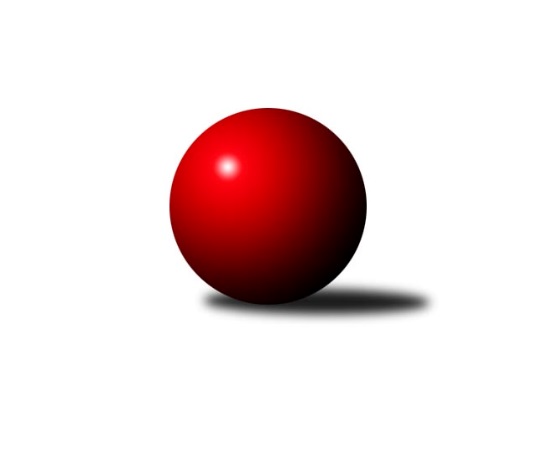 Č.2Ročník 2018/2019	16.7.2024 Jihomoravský KPD jih 2018/2019Statistika 2. kolaTabulka družstev:		družstvo	záp	výh	rem	proh	skore	sety	průměr	body	plné	dorážka	chyby	1.	TJ Sokol Vracov B	2	2	0	0	6.0 : 2.0 	(8.0 : 4.0)	1138	4	795	343	35	2.	TJ Sokol Mistřín	2	1	1	0	5.0 : 3.0 	(7.0 : 5.0)	1138	3	842	296	42.5	3.	SK Kuželky Dubňany	1	1	0	0	3.0 : 1.0 	(3.0 : 3.0)	1122	2	796	326	38	4.	TJ Sokol Šanov	2	1	0	1	5.0 : 3.0 	(9.0 : 3.0)	1127	2	794	333	42.5	5.	SK Podlužan Prušánky	1	0	1	0	2.0 : 2.0 	(4.0 : 2.0)	1103	1	839	264	50	6.	SK Baník Ratíškovice B	2	0	0	2	2.0 : 6.0 	(4.0 : 8.0)	1054	0	789	265	54.5	7.	SK Baník Ratíškovice A	2	0	0	2	1.0 : 7.0 	(1.0 : 11.0)	1037	0	750	287	43.5Tabulka doma:		družstvo	záp	výh	rem	proh	skore	sety	průměr	body	maximum	minimum	1.	TJ Sokol Šanov	1	1	0	0	4.0 : 0.0 	(6.0 : 0.0)	1185	2	1185	1185	2.	SK Kuželky Dubňany	1	1	0	0	3.0 : 1.0 	(3.0 : 3.0)	1122	2	1122	1122	3.	TJ Sokol Vracov B	1	1	0	0	3.0 : 1.0 	(3.0 : 3.0)	1117	2	1117	1117	4.	TJ Sokol Mistřín	1	0	1	0	2.0 : 2.0 	(2.0 : 4.0)	1120	1	1120	1120	5.	SK Podlužan Prušánky	0	0	0	0	0.0 : 0.0 	(0.0 : 0.0)	0	0	0	0	6.	SK Baník Ratíškovice A	1	0	0	1	1.0 : 3.0 	(1.0 : 5.0)	1090	0	1090	1090	7.	SK Baník Ratíškovice B	1	0	0	1	1.0 : 3.0 	(1.0 : 5.0)	1064	0	1064	1064Tabulka venku:		družstvo	záp	výh	rem	proh	skore	sety	průměr	body	maximum	minimum	1.	TJ Sokol Vracov B	1	1	0	0	3.0 : 1.0 	(5.0 : 1.0)	1158	2	1158	1158	2.	TJ Sokol Mistřín	1	1	0	0	3.0 : 1.0 	(5.0 : 1.0)	1155	2	1155	1155	3.	SK Podlužan Prušánky	1	0	1	0	2.0 : 2.0 	(4.0 : 2.0)	1103	1	1103	1103	4.	SK Kuželky Dubňany	0	0	0	0	0.0 : 0.0 	(0.0 : 0.0)	0	0	0	0	5.	TJ Sokol Šanov	1	0	0	1	1.0 : 3.0 	(3.0 : 3.0)	1068	0	1068	1068	6.	SK Baník Ratíškovice B	1	0	0	1	1.0 : 3.0 	(3.0 : 3.0)	1043	0	1043	1043	7.	SK Baník Ratíškovice A	1	0	0	1	0.0 : 4.0 	(0.0 : 6.0)	983	0	983	983Tabulka podzimní části:		družstvo	záp	výh	rem	proh	skore	sety	průměr	body	doma	venku	1.	TJ Sokol Vracov B	2	2	0	0	6.0 : 2.0 	(8.0 : 4.0)	1138	4 	1 	0 	0 	1 	0 	0	2.	TJ Sokol Mistřín	2	1	1	0	5.0 : 3.0 	(7.0 : 5.0)	1138	3 	0 	1 	0 	1 	0 	0	3.	SK Kuželky Dubňany	1	1	0	0	3.0 : 1.0 	(3.0 : 3.0)	1122	2 	1 	0 	0 	0 	0 	0	4.	TJ Sokol Šanov	2	1	0	1	5.0 : 3.0 	(9.0 : 3.0)	1127	2 	1 	0 	0 	0 	0 	1	5.	SK Podlužan Prušánky	1	0	1	0	2.0 : 2.0 	(4.0 : 2.0)	1103	1 	0 	0 	0 	0 	1 	0	6.	SK Baník Ratíškovice B	2	0	0	2	2.0 : 6.0 	(4.0 : 8.0)	1054	0 	0 	0 	1 	0 	0 	1	7.	SK Baník Ratíškovice A	2	0	0	2	1.0 : 7.0 	(1.0 : 11.0)	1037	0 	0 	0 	1 	0 	0 	1Tabulka jarní části:		družstvo	záp	výh	rem	proh	skore	sety	průměr	body	doma	venku	1.	TJ Sokol Vracov B	0	0	0	0	0.0 : 0.0 	(0.0 : 0.0)	0	0 	0 	0 	0 	0 	0 	0 	2.	SK Baník Ratíškovice B	0	0	0	0	0.0 : 0.0 	(0.0 : 0.0)	0	0 	0 	0 	0 	0 	0 	0 	3.	SK Baník Ratíškovice A	0	0	0	0	0.0 : 0.0 	(0.0 : 0.0)	0	0 	0 	0 	0 	0 	0 	0 	4.	SK Kuželky Dubňany	0	0	0	0	0.0 : 0.0 	(0.0 : 0.0)	0	0 	0 	0 	0 	0 	0 	0 	5.	TJ Sokol Mistřín	0	0	0	0	0.0 : 0.0 	(0.0 : 0.0)	0	0 	0 	0 	0 	0 	0 	0 	6.	SK Podlužan Prušánky	0	0	0	0	0.0 : 0.0 	(0.0 : 0.0)	0	0 	0 	0 	0 	0 	0 	0 	7.	TJ Sokol Šanov	0	0	0	0	0.0 : 0.0 	(0.0 : 0.0)	0	0 	0 	0 	0 	0 	0 	0 Zisk bodů pro družstvo:		jméno hráče	družstvo	body	zápasy	v %	dílčí body	sety	v %	1.	Kristýna Blechová 	TJ Sokol Šanov  	2	/	2	(100%)	4	/	4	(100%)	2.	Veronika Kaiserová 	TJ Sokol Vracov B 	2	/	2	(100%)	4	/	4	(100%)	3.	Martin Šubrt 	TJ Sokol Mistřín  	2	/	2	(100%)	4	/	4	(100%)	4.	Martina Nejedlíková 	TJ Sokol Vracov B 	2	/	2	(100%)	3	/	4	(75%)	5.	Taťána Tomanová 	SK Baník Ratíškovice B 	2	/	2	(100%)	3	/	4	(75%)	6.	Filip Černý 	SK Kuželky Dubňany  	1	/	1	(100%)	2	/	2	(100%)	7.	Petr Valášek 	TJ Sokol Mistřín  	1	/	1	(100%)	2	/	2	(100%)	8.	Tomáš Slížek 	SK Podlužan Prušánky  	1	/	1	(100%)	2	/	2	(100%)	9.	Matěj Sabo 	TJ Sokol Šanov  	1	/	1	(100%)	2	/	2	(100%)	10.	Radim Tesařík 	SK Podlužan Prušánky  	1	/	1	(100%)	2	/	2	(100%)	11.	Aleš Zlatník 	SK Kuželky Dubňany  	1	/	1	(100%)	1	/	2	(50%)	12.	Petr Bakaj ml.	TJ Sokol Šanov  	1	/	2	(50%)	3	/	4	(75%)	13.	Vojtěch Toman 	SK Baník Ratíškovice A 	1	/	2	(50%)	1	/	4	(25%)	14.	Kristýna Ševelová 	SK Baník Ratíškovice B 	0	/	1	(0%)	1	/	2	(50%)	15.	Jan Toman 	SK Baník Ratíškovice A 	0	/	1	(0%)	0	/	2	(0%)	16.	Ludvík Vašulka 	TJ Sokol Mistřín  	0	/	1	(0%)	0	/	2	(0%)	17.	Matěj Ingr 	SK Baník Ratíškovice A 	0	/	1	(0%)	0	/	2	(0%)	18.	Tomáš Kubík 	SK Kuželky Dubňany  	0	/	1	(0%)	0	/	2	(0%)	19.	Marie Kobylková 	SK Baník Ratíškovice B 	0	/	1	(0%)	0	/	2	(0%)	20.	David Růžička 	TJ Sokol Šanov  	0	/	1	(0%)	0	/	2	(0%)	21.	Adam Podéšť 	SK Baník Ratíškovice A 	0	/	1	(0%)	0	/	2	(0%)	22.	Adam Baťka 	TJ Sokol Vracov B 	0	/	2	(0%)	1	/	4	(25%)	23.	Simona Maradová 	TJ Sokol Mistřín  	0	/	2	(0%)	1	/	4	(25%)	24.	Martina Koplíková 	SK Baník Ratíškovice B 	0	/	2	(0%)	0	/	4	(0%)Průměry na kuželnách:		kuželna	průměr	plné	dorážka	chyby	výkon na hráče	1.	Ratíškovice, 1-4	1116	806	310	40.8	(372.3)	2.	TJ Sokol Mistřín, 1-4	1111	831	280	46.0	(370.5)	3.	Dubňany, 1-4	1095	783	311	46.5	(365.0)	4.	Šanov, 1-4	1084	769	315	41.0	(361.3)	5.	TJ Sokol Vracov, 1-6	1080	790	290	47.0	(360.0)Nejlepší výkony na kuželnách:Ratíškovice, 1-4TJ Sokol Vracov B	1158	1. kolo	Martina Nejedlíková 	TJ Sokol Vracov B	446	1. koloTJ Sokol Mistřín 	1155	1. kolo	Petr Valášek 	TJ Sokol Mistřín 	425	1. koloSK Baník Ratíškovice A	1090	1. kolo	Veronika Kaiserová 	TJ Sokol Vracov B	387	1. koloSK Baník Ratíškovice B	1064	1. kolo	Adam Podéšť 	SK Baník Ratíškovice A	383	1. kolo		. kolo	Martin Šubrt 	TJ Sokol Mistřín 	373	1. kolo		. kolo	Martina Koplíková 	SK Baník Ratíškovice B	371	1. kolo		. kolo	Tomáš Květoň 	SK Baník Ratíškovice A	363	1. kolo		. kolo	Taťána Tomanová 	SK Baník Ratíškovice B	361	1. kolo		. kolo	Simona Maradová 	TJ Sokol Mistřín 	357	1. kolo		. kolo	Vojtěch Toman 	SK Baník Ratíškovice A	344	1. koloTJ Sokol Mistřín, 1-4TJ Sokol Mistřín 	1120	2. kolo	Tomáš Slížek 	SK Podlužan Prušánky 	440	2. koloSK Podlužan Prušánky 	1103	2. kolo	Martin Šubrt 	TJ Sokol Mistřín 	420	2. kolo		. kolo	Simona Maradová 	TJ Sokol Mistřín 	371	2. kolo		. kolo	Radim Tesařík 	SK Podlužan Prušánky 	368	2. kolo		. kolo	Ludvík Vašulka 	TJ Sokol Mistřín 	329	2. kolo		. kolo	Libor Laca 	SK Podlužan Prušánky 	295	2. koloDubňany, 1-4SK Kuželky Dubňany 	1122	1. kolo	Aleš Zlatník 	SK Kuželky Dubňany 	436	1. koloTJ Sokol Šanov 	1068	1. kolo	Petr Bakaj ml.	TJ Sokol Šanov 	420	1. kolo		. kolo	Kristýna Blechová 	TJ Sokol Šanov 	399	1. kolo		. kolo	Tomáš Kubík 	SK Kuželky Dubňany 	353	1. kolo		. kolo	Filip Černý 	SK Kuželky Dubňany 	333	1. kolo		. kolo	David Růžička 	TJ Sokol Šanov 	249	1. koloŠanov, 1-4TJ Sokol Šanov 	1185	2. kolo	Kristýna Blechová 	TJ Sokol Šanov 	436	2. koloSK Baník Ratíškovice A	983	2. kolo	Petr Bakaj ml.	TJ Sokol Šanov 	416	2. kolo		. kolo	Jan Toman 	SK Baník Ratíškovice A	348	2. kolo		. kolo	Matěj Sabo 	TJ Sokol Šanov 	333	2. kolo		. kolo	Vojtěch Toman 	SK Baník Ratíškovice A	325	2. kolo		. kolo	Matěj Ingr 	SK Baník Ratíškovice A	310	2. koloTJ Sokol Vracov, 1-6TJ Sokol Vracov B	1117	2. kolo	Veronika Kaiserová 	TJ Sokol Vracov B	431	2. koloSK Baník Ratíškovice B	1043	2. kolo	Martina Nejedlíková 	TJ Sokol Vracov B	395	2. kolo		. kolo	Kristýna Ševelová 	SK Baník Ratíškovice B	371	2. kolo		. kolo	Martina Koplíková 	SK Baník Ratíškovice B	341	2. kolo		. kolo	Taťána Tomanová 	SK Baník Ratíškovice B	331	2. kolo		. kolo	Adam Baťka 	TJ Sokol Vracov B	291	2. koloČetnost výsledků:	4.0 : 0.0	1x	3.0 : 1.0	2x	2.0 : 2.0	1x	1.0 : 3.0	2x